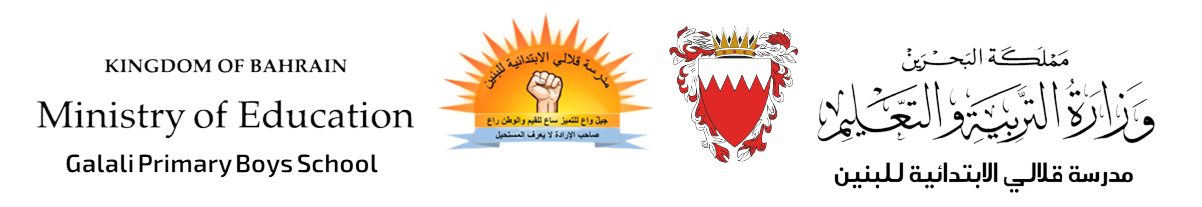 استخدم جدول تمثيل البيانات بالصور للإجابة على الأسئلة التالية:                                                                                                  التمثيل بالإشارات               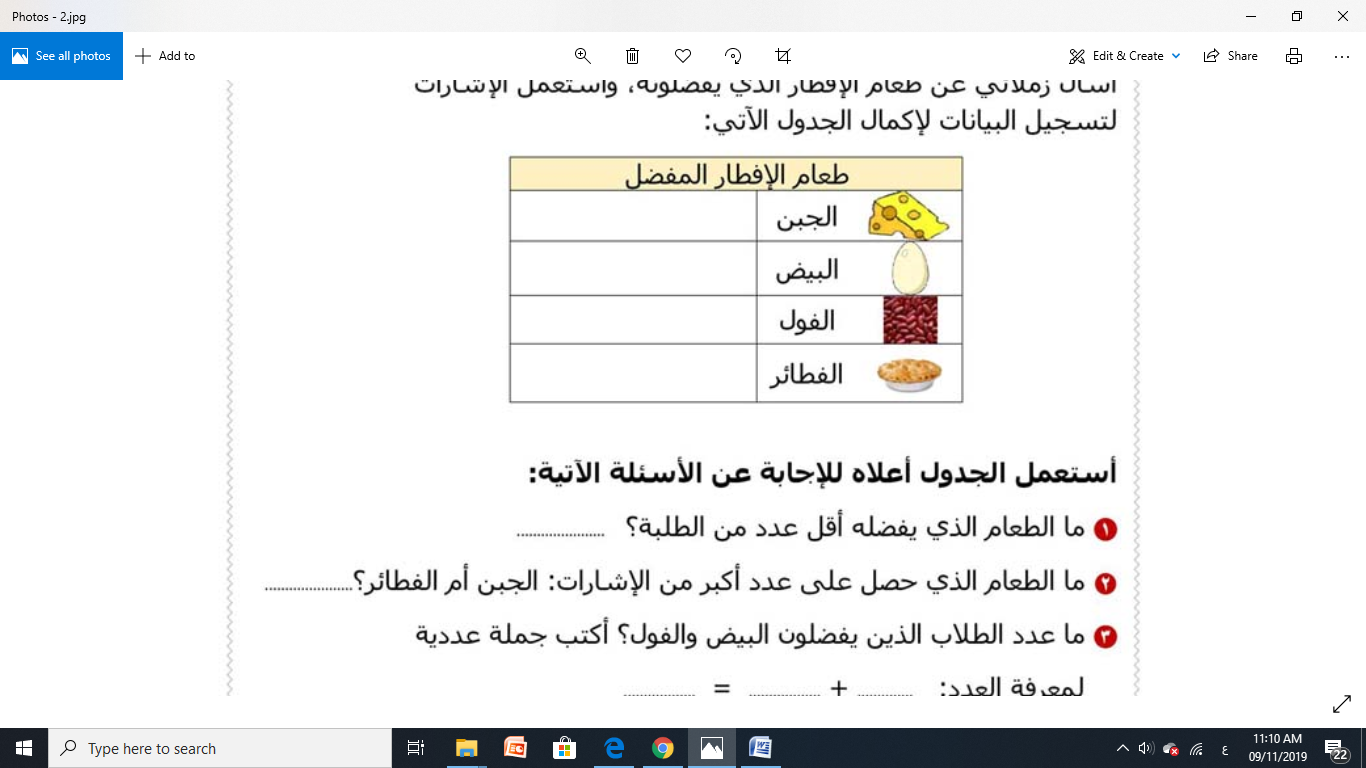 ما الطعام الذي يفضله أقل عدد من الطلبة؟  ---------------------------.ما الطعام الذي يفضله الطلاب أكثر، الجبن أم الفطائر؟ ----------------------------------.ما عدد الطلاب الذين يفضلون البيض والفول؟ (جملة عددية) ------------ + ------------ = -----------كم عدد الطلاب الذين يفضلون البيض على الإفطار؟ ----------------------.كم يزيد عدد الطلاب الذين يفضلون الفطائر على الفول؟(جملة عددية) --------  - -------  = -----------كم عدد الطلاب الذين شاركوا في البيانات؟  ----------------------.من خلال الرسم بالأعمدة أجب عن الأسئلة التالية:كرات حمراء كرات صفراءكرات خضراء